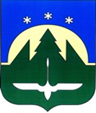 Городской округ Ханты-МансийскХанты-Мансийского автономного округа – ЮгрыДУМА ГОРОДА ХАНТЫ-МАНСИЙСКАРЕШЕНИЕ№ 498-VI РД						 Принято30 апреля 2021 годаОб отчёте об исполнении бюджета города Ханты-Мансийска за 2020 годРассмотрев представленный Администрацией города Ханты-Мансийска отчет об исполнении бюджета города Ханты-Мансийска за 2020 год, учитывая результаты публичных слушаний по отчету об исполнении бюджета города Ханты-Мансийска за 2020 год, проведённых 19 апреля 2021 года, руководствуясь частью 1 статьи 69 Устава города Ханты-Мансийска,Дума города Ханты-Мансийска РЕШИЛА:1.Утвердить отчет об исполнении бюджета города Ханты-Мансийска                за 2020 год по доходам в сумме 11 495 080 120,80 рублей, по расходам в сумме               11 657 929 879,44 рублей, с превышением расходов над доходами (дефицит бюджета города Ханты-Мансийска) в сумме 162 849 758,64 рублей, в том числе:1.1.Показатели доходов бюджета города Ханты-Мансийска за 2020 год                  по кодам классификации доходов бюджетов согласно приложению 1                            к настоящему Решению;1.2.Показатели расходов бюджета города Ханты-Мансийска за 2020 год                по разделам и подразделам классификации расходов бюджетов согласно приложению 2 к настоящему Решению;1.3.Показатели расходов бюджета города Ханты-Мансийска за 2020 год по ведомственной структуре расходов бюджета согласно приложению 3                       к настоящему Решению;1.4.Показатели источников финансирования дефицита бюджета города Ханты-Мансийска за 2020 год по кодам классификации источников финансирования дефицитов бюджетов согласно приложению 4 к настоящему Решению;1.5.Отчет об использовании бюджетных ассигнований резервного фонда Администрации города Ханты-Мансийска за 2020 год согласно приложению 5 к настоящему Решению.1.6.Сведения о численности муниципальных служащих органов местного самоуправления города Ханты-Мансийска, работников муниципальных учреждений с указанием фактических расходов на оплату их труда за 2020 год согласно приложению 6 к настоящему Решению.2.Настоящее Решение подлежит официальному опубликованию                          в средствах массовой информации.Исполняющий полномочияПредседателя Думыгорода Ханты-Мансийска                                                                А.В. Лавренов    Подписано 30 апреля 2021 года